Warszawa, 26 maja 2022MATERIAŁ PRASOWYSkóra wrażliwa – co sprzyja działaniom anti-ageing?4 rady kosmetologaSkóra wrażliwa stale wymaga bardzo delikatnej i wyjątkowo skutecznej pielęgnacji. Łagodzenie podrażnień, oczyszczanie kosmetykami do cery o szczególnych potrzebach, zapobieganie stanom zapalnym – to podstawa każdego dnia. A jak, w przypadku cery wrażliwej, przeciwdziałać procesom starzenia? To proste. Zastosuj 4 rady kosmetologa.Cera naczynkowa, wrażliwa lub atopowa stawia nam szczególne wymagania na każdym etapie życia. Ze względu na swoją reaktywność, „zmusza nas” do unikania zimna, opalania, stosowania silnie działających kosmetyków, mocnego wycierania… i wielu innych czynności. Znamy to, prawda? Czy koniecznie jest także zawieszenie działań wspierających anti-ageing? Absolutnie nie. Tym bardziej, że – jak wskazują kosmetolodzy, większość czynności pielęgnacyjnych, jakie praktykują osoby o skórze bardzo wrażliwej – sprzyja praktyce anti-ageingu! Nadchodzący Dzień Mamy może być inspiracją do zebrania dobrych praktyk dla cery wrażliwej 40+. A zatem, nam i naszym Mamom radzi Agnieszka Kowalska, Medical Advisor, ekspert marki SOLVERX®.Po pierwsze, odpowiednie nawilżenie.Odpowiednie, czyli jakie? Przede wszystkim, nawilżenie za pomocą właściwych produktów, przeznaczonych do pielęgnacji skóry wrażliwej i atopowej. Takie zadanie idealnie spełniają emolienty. – Emolienty to nowoczesne dermokosmetyki, których zadaniem jest bardzo skuteczne zmiękczanie, nawilżanie i natłuszczanie cery wrażliwej oraz atopowej. Co istotne, tworzą one na powierzchni skóry niewidoczną barierę ochronną, która zapobiega nadmiernej utracie wody. A przecież przesuszenie i odwodnienie to jeden z kluczowych problemów skóry atopowej, ale także i wrażliwej oraz… dojrzałej! – powiedziała Agnieszka Kowalska. – Warto pamiętać, że z biegiem lat skóra traci naturalny kolagen, który wpływa na utrzymanie nawodnienia tkanek. W konsekwencji, coraz trudniejsze staje się utrzymanie odpowiedniego poziomu nawilżenia. Rozwiązaniem dla wrażliwej cery dojrzałej będzie zatem stosowanie, właśnie, emolientów – dodała.Po drugie – delikatność.Skóra szczególnie wrażliwa i atopowa wymaga absolutnej delikatności podczas wszystkich procedur pielęgnacyjnych – w tym podczas demakijażu. Usuwanie zanieczyszczeń to ten moment, podczas którego wrażliwe ciało może być narażone na podrażnienia. Mocne pocieranie wacikiem, używanie bardzo ciepłej, wyjątkowo zimnej wody lub twardego ręcznika może spowodować nadmierną reakcję skóry, w tym zaczerwienienia lub mikrouszkodzenia. Jak wskazują kosmetolodzy, kluczem do wyciszenia skóry atopowej i zapobiegania podrażnieniom cery wrażliwej jest delikatność podczas demakijażu i pielęgnacji. A zatem: delikatny płyn lub krem micelarny, które zapobiegną konieczności pocierania (micele same „przyciągną” zabrudzenia do wacika), letnia woda i miękki ręcznik, którym – dotykając – osuszymy twarz po myciu. To podstawa! Nie zapominajmy, że miękka, wypielęgnowana i nawilżona skóra łatwiej przyjmuje kuracje anti-ageing. Po trzecie – regularna pielęgnacja domowa.Kosmetolodzy podkreślają, że w przypadku skóry wrażliwej z objawami starzenia kluczowe jest regularne korzystanie z preparatów nawilżających. Z ich praktyki wynika, że zwykle, niestety, używamy kremów i balsamów jedynie raz lub dwa razy dziennie. To stanowczo zbyt rzadko! Według dermatologów skóra atopowa wymaga zużycia 500 ml. emolientu tygodniowo. To cała butelka! Jeśli nawet nie zdołasz zużyć aż tyle kosmetyku, możesz zmaksymalizować częstotliwość nawilżania, wybierając preparaty na bazie olejów naturalnych. Takie kosmetyki (jak Atopic Skin Face Cream SOLVERX®) minimalizują odczucie tłustego filmu na skórze, dzięki czemu będziesz mogła (i chciała) stosować kosmetyki kilka razy dziennie.Po czwarte – stop fotostarzeniu.Choć my zwykle kochamy każdy promień wiosennego i słońca… nasza skóra nie podziela tego entuzjazmu. Promieniowanie słoneczne ma negatywny wpływ na cerę.  Jednym ze skutków jej nadmiernej, wieloletniej ekspozycji na słońce jest fotostarzenie. Co to takiego?  To proces degeneracji i mikrouszkodzeń skóry wywołanych  przez promienie UV. Zmarszczki, utrata elastyczności i przebarwienia  to objawy, które  zobaczymy (niestety) na prawie każdym często opalanym fragmencie skóry, szczególnie w obszarze twarzy. A co z cerą wrażliwą?  –  W przypadku cery wrażliwej, także tej bardziej dojrzałej, zupełnie odradza się ekspozycję na słońce. Taka skóra nie tylko podlega długotrwałemu procesowi fotostarzenia, ale także jest dużo bardziej podatna na oparzenia. Nie oznacza to jednak, że „wrażliwcy” muszą spędzić lato  w pomieszczeniu. Tu doskonale sprawdzą się kremy z wysokim SPF, czyli z filtrem  przeciwsłonecznym, najlepiej  50+ – powiedziała Agnieszka Kowalska. Jak podkreślają kosmetolodzy, dobre nawyki, które służą skórze wrażliwej to także idealny sposób wsparcia procesów anti-ageing. Ochrona przeciwsłoneczna, nawilżanie i delikatna, codzienna pielęgnacja to baza, na której jeszcze skuteczniej zbudujemy młody, zdrowy wygląd… my i nasze mamy.MASKA DO TWARZY, SZYI I DEKOLTU skóra wrażliwa i naczynkowa SERIA SENSITIVE SKINKremowa maska do twarzy, szyi i dekoltu przeznaczona do skóry wrażliwej i naczynkowej o działaniu intensywnie nawilżającym i łagodzącym podrażnienia. 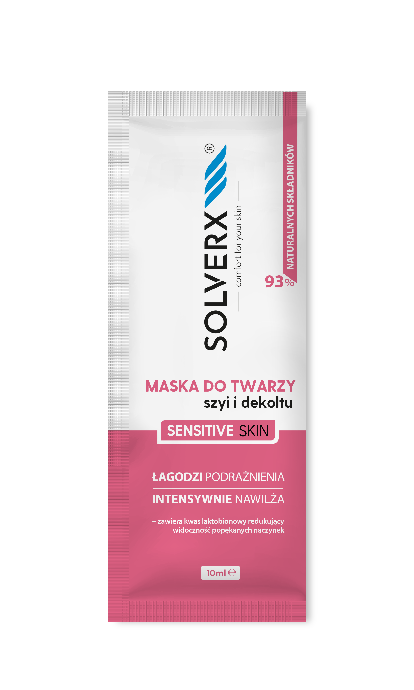 Zawartość kwasu laktobionowego odpowiada za redukcję widoczności popękanych naczynek. Zastosowane w recepturze oleje wzmacniają barierę ochronną skóry oraz łagodzą i wyciszają podrażnienia. Olej z czarnej porzeczki i olej lniany zapewniają ochronę antyoksydacyjną. Oleje z pestek winogron i z nasion dzikiej róży oraz masło shea zmiękczają, uealastyczniają skórę i chronią naskórek przed wysuszeniem.Pojemność: 10 ml.Cena: 7,99złKREM MICELARNY do mycia i demakijażu skóra wrażliwa i naczynkowaSERIA SENSITIVE SKIN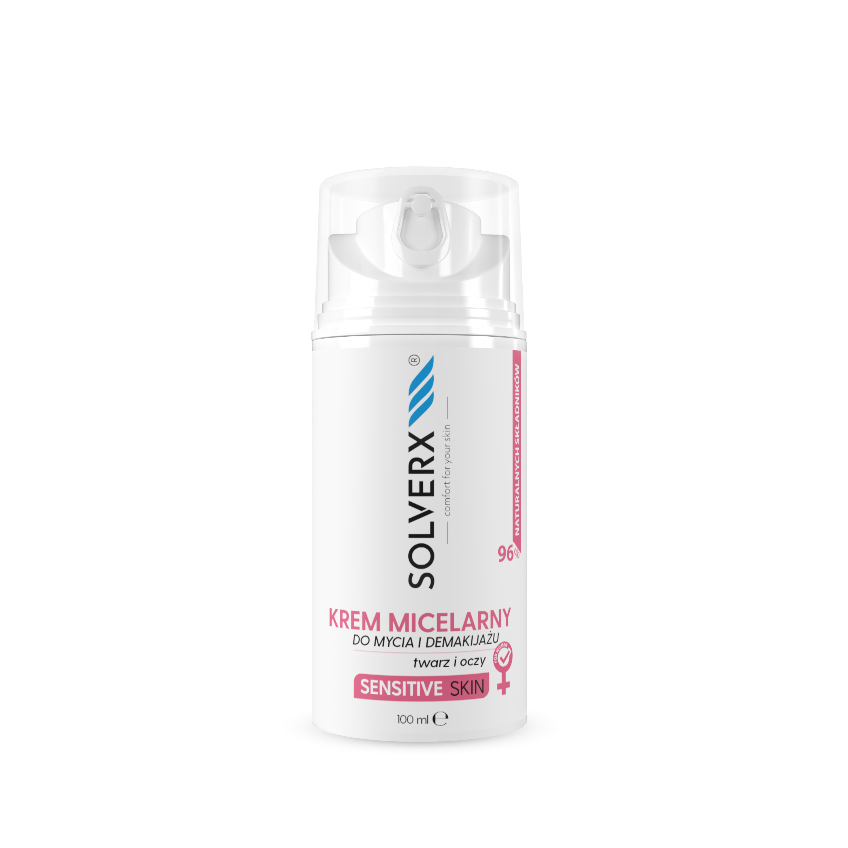 Krem do demakijażu idealny dla skóry wrażliwej, skłonnej do podrażnień oraz hiperpigmentacji.Dzięki zawartości prebiotyków skóra utrzymuje balans między korzystnymi a złymi drobnoustrojami. Prebiotyki wspierają obecny na skórze mikrobiom, utrzymują równowagę hydrolipidową oraz pomagają zachować jej barierę ochronną w nienaruszonym stanie. Idealnie nadaje się do codziennego demakijażu twarzy i oczu. Formuła kremu micelarnego powoduje, że podczas jego stosowania, zanieczyszczenia zamykane są w pęcherzyki zwane micelami, a później usuwane wraz z wodą. Zapewnia to delikatność dla skóry wrażliwej.Pojemność: 100 mlCena: 27,99złKREM DO TWARZY SPF 50+ 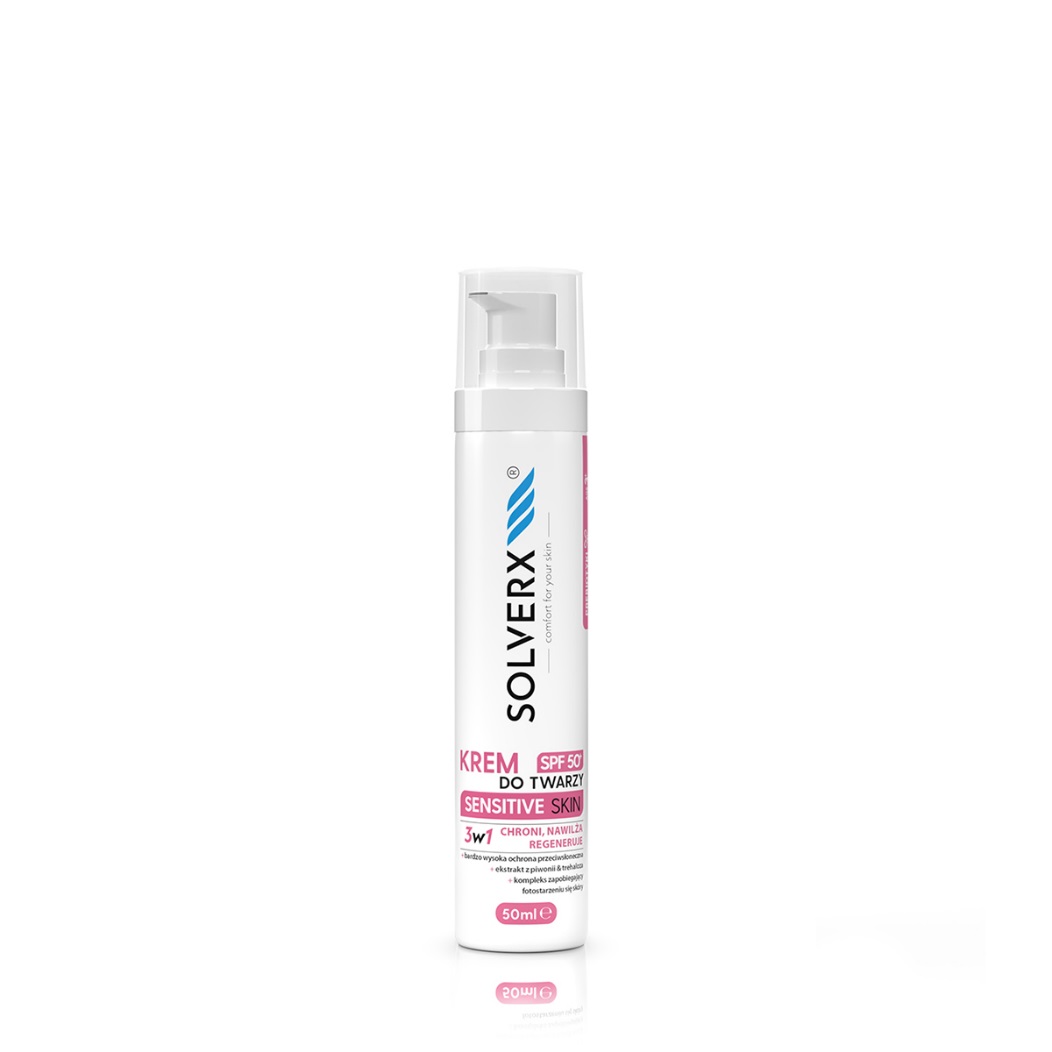  SERIA SENSITIVE SKINKrem do twarzy nawilżająco - regenerujący przeznaczony do skóry wrażliwej i naczynkowej z bardzo wysoką ochroną SPF 50+ do całorocznego stosowania. Odpowiedni dla dorosłych i dzieci od 3 roku życia. Bardzo wysoka zawartość filtrów SPF 50+ gwarantuje niezawodną ochronę skóry przed promieniowaniem UVA i UVB. Kompleks z piwonii i trehalozy zapobiega procesowi fotostarzenia się skóry. Ponadto takie połącznie neutralizuje wolne rodniki i zapewnia ochronę DNA komórek skóry przed niekorzystnym działaniem promieni słonecznych.Pojemność: 50 mlCena: 29,99 złKontakt dla mediów:Agnieszka NowakowskaManager PRe-mail: agnieszka.nowakowska@festcom.plmob: 660777909###SOLVERX to dermokosmetyki, których zadaniem jest zapewnienie komfortu skórze wrażliwej i atopowej. Skład kosmetyków oparty jest na innowacyjnie dobranych komponentach, takich jak kwas laktobionowy, glicyryzynowy, ekstrakt z krwawnika, olej z czarnuszki, olej jojoba, olej z wiesiołka. Dzięki takiemu połączeniu produkty SOLVERX skutecznie oczyszczają i pielęgnują skórę wymagającą, także nadwrażliwą, atopową, z problemami naczynkowymi oraz ze skłonnością do alergii. Marka bazuje na doświadczeniu wywodzącym się z kosmetologii i medycyny estetycznej, od dekady łącząc efektywność z delikatną pielęgnacją.